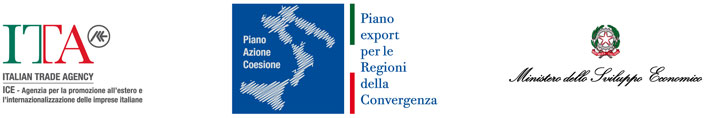 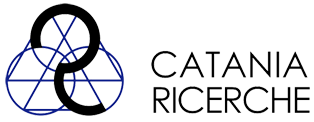  SICILIA: CORSO SULLA PROPRIETA’ INTELLETTUALE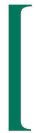 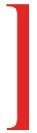 CATANIA, 27 - 30 OTTOBRE  2015                 Seconda EdizioneBando pubblico di partecipazione TERMINI SCADENZA ADESIONI 16 OTTOBRE 2015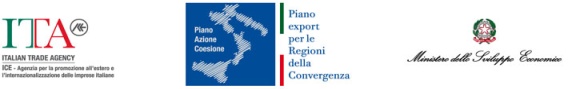 CORSO DI FORMAZIONE SULLA PROPRIETA’ INTELLETTUALELuogo:CATANIAData Evento:27-30 ottobre 2015Scadenza Adesioni: 16 ottobre 2015Invio domanda:formazione@cert.ice.itformazione.pianosud@ice.it  Siti Utili:www.ice.gov.it/export_sud/export_sud.htm http://www.ice.gov.it	P.IVA ICE-Agenzia 12020391004	Articolazione del corso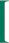 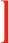 Il corso si svolgerà a Catania presso una sede che sarà resa nota a seguito della pubblicazione della graduatoria.Le aziende e tutti gli altri soggetti partecipanti, dovranno assicurare la presenza del proprio personale per la parte generale del Corso e per la parte relativa al proprio settore  merceologico di appartenenza.Il programma prevederà:AULA: un modulo formativo comune a tutti i partecipanti nel quale saranno trattati i temi relativi a diritti di proprietà intellettuale, diritto dei brevetti e relativo sfruttamento, principali strumenti di tutela, fasi di ottenimento del brevetto, valutazioni economiche, modalità di valorizzazione dei brevetti.Saranno inoltre realizzati moduli formativi specifici a seconda del settore merceologico di appartenenza o dello specifico interesse del partecipante. Alla fine del Corso sarà rilasciato un attestato di partecipazione.AFFIANCAMENTO: saranno erogate alcune ore di affiancamento personalizzato alle aziende partecipanti per approfondimenti specifici, assistenza nello sviluppo e/o validazione di una stategia di valorizzazione della P.I.  L’affiancamento sarà sottoposto a regime De Minimis.Requisiti di ammissioneAlla selezione di cui al presente bando, saranno ammesse (dietro presentazione di apposita domanda inviata nelle modalità e nei termini previsti), le aziende che soddisfano i requisiti di ammissibilità (già indicati nel sito ufficiale dell’ICE-Agenzia al seguente link: http://www.ice.gov.it/export_sud/requisiti_di_ammissibilita.pdf) ed i requisiti settoriali previsti dal Piano Export Sud, come di seguito specificato.Requisiti di ammissibilitàSono ammesse a partecipare alla selezione le Piccole e Medie Imprese (PMI) come definite nell’allegato I del Reg. (CE) 800/2008 e i consorzi regolarmente iscritti al Registro delle imprese della CCIAA territorialmente competente, unitamente a Reti di impresa nonché start up, centri di ricerca e poli tecnologici che:1. abbiano sede operativa nella Regione Sicilia;2. non si trovino in situazioni di morosità con l’ICE-Agenzia;3. siano in regola con le norme vigenti in materia fiscale, assistenziale e previdenziale;4. siano in possesso di potenzialità di internazionalizzazione e capacità di apertura verso il mercato e che rispettino i seguenti requisiti minimi:siano in possesso di un sito internet o, in alternativa, siano presenti con una pagina informativa in un social network;siano in grado di garantire una risposta telematica (es. posta elettronica) almeno in una lingua straniera alle richieste provenienti da interlocutori esteri;5. non siano in stato di fallimento, di liquidazione, di amministrazione controllata.Requisiti settorialiLe imprese nonché start up, centri di ricerca e poli tecnologici  devono appartenere ad uno dei seguenti settori, considerati prioritari dal Piano Export Sud:agroalimentare (alimentari, ortofrutta, viticoltura, florovivaismo, ittica); moda (tessile/abbigliamento, calzature, conceria, oreficeria); mobilità (nautica, aerospazio, logistica, automotive);arredo e costruzioni (arredamento, restauro architettonico, sviluppo urbano, lapideo);alta tecnologia (nano-biotecnologie, meccatronica, ICT);energia (ambiente e energie rinnovabili).La mancanza dei requisiti di cui ai punti A) e B) porterà all’esclusione della domanda.NOTA: NON POTRANNO PARTECIPARE LE AZIENDE CHE HANNO GIA’ PARTECIPATO ALLA PRIMA EDIZIONESelezioniSaranno ammesse alle selezioni le imprese, poli tecnologici e centri di ricerca, start up che avranno inviato apposita domanda di partecipazione, nelle modalità e nei termini previsti dal presente bando. La selezione terrà conto di: ordine cronologico di arrivo della domanda trasmessa per posta elettronica certificatasettore di appartenenza (per garantire la partecipazione di aziende che rappresentino tutti i settori considerati prioritari,  sarà riservato un posto tra i 20 partecipanti a ciascuna filiera indicata dal Piano Export Sud)individuazione di un progetto di brevettazione(nella domanda di partecipazione l’impresa dovrà esplicitare, con un testo molto sintetico, il progetto di internazionalizzazione che intende sviluppare e realizzare nel corso sulla P.I. prodotto/servizio da implementare e commercializzare all’estero, eventuali certificazioni e/o brevetti, caratteri distintivi e potenziale di valorizzazione internazionale dei suoi contenuti innovativi, ecc.)I primi 20 selezionati dall’ICE-Agenzia riceveranno una comunicazione di ammissione.  Le 5 aziende posizionatesi tra il 21° e il 25° posto in graduatoria verranno a loro volta ammesse in qualità di uditrici. La selezione sarà svolta da una Commissione appositamente costituita.A tutti i candidati verrà inviata una comunicazione sulla loro posizione definitiva in graduatoria. L’elenco delle 20 aziende e delle 5 imprese “uditrici” verrà pubblicato sul sito dell’ICE-Agenzia.Qualora il numero delle domande di partecipazione sia superiore a 20, saranno prese in considerazione per la selezione le prime 60 per ordine cronologico di arrivo della domanda stessa.Domanda di ammissione e termine di presentazioneL’adesione al corso dovrà essere avanzata esclusivamente tramite la “domanda di ammissione” acclusa al presente bando, debitamente compilata e con firma autografa ai sensi della Legge 127/97 (disposizione in materia di autocertificazione).Dovranno inoltre essere allegati alla domanda:la dichiarazione sostitutiva dell’atto di notorietà (acclusa al bando)una fotocopia di un documento di identità valido del legale rappresentante dell’AziendaLa dichiarazione relativa al De Minimis allegata relativa agli importi di cui l’azienda ha già usufruito nel triennio  (l’importo presunto  della presente attività e’ di euro 1000,00)Relativamente al De Minimis si rende noto che: campione, l’ICE-Agenzia può effettuare una verifica sia sull’ammissibilità dei requisiti indicati nella dichiarazione sostitutiva dell’atto di notorietà presentata dai soggetti che partecipano alle iniziative del Piano Export Sud, sia sul rispetto della soglia prevista di 200.000,00 euro degli aiuti de minimis, che il soggetto beneficiario non può superare nell’arco degli ultimi 3 esercizi finanziari.La dichiarazione sostitutiva dell’atto di notorietà deve essere sempre  trasmessa all’ICE-Agenzia unitamente ad una copia del  documento di identità del legale rappresentante dell’impresa beneficiaria.La domanda (con allegati) va inviata all’ICE-Agenzia per la promozione all’estero e l’internazionalizzazione delle imprese italiane esclusivamente attraverso posta elettronica certificata (PEC) all’indirizzo formazione@cert.ice.it indicando nell’oggetto “ICE CORSO PROPRIETA’ INTELLETTUALE – SICILIA” e in copia per conoscenza a formazione.pianosud@ice.it .La domanda dovrà essere inviata entro e non oltre IL 16 OTTOBRE 2015. L’Agenzia può verificare l’effettivo possesso dei requisiti di cui all’art. 2 in qualsiasi momento, anche successivo all’eventuale ammissione al Corso. Non saranno tenute in considerazione, e comporteranno quindi l’esclusione dalla selezione, le domande spedite dopo i termini previsti o con modalità diverse da quelle indicate nel presente avviso, o quelle mancanti di uno o più elementi richiesti, o dalle quali risulti il mancato possesso di uno o più requisiti richiesti dal bando. Saranno ammesse con riserva le aziende che potranno documentare l’avvenuta spedizione della domanda di partecipazione, qualora la stessa non risulti pervenuta al momento della selezione.  Commissione di valutazioneLa Commissione di valutazione, di cui all’art. 3, sarà così composta: un rappresentante del Ministero dello Sviluppo Economico, un rappresentante dell’ICE-Agenzia e DA ESPERTI CON PARTICOLARE ESPERIENZA NEL RAMO DELL’INNOVAZIONE. Il Direttore del Coordinamento Imprese e Istituzioni dell’ICE-Agenzia provvederà a nominare i membri effettivi e quelli supplenti della Commissione Selezionatrice.Partecipazione Le aziende selezionate, assumono l’impegno vincolante a partecipare a tutte le fasi previste dal Corso (generale e specifica).Il mancato rispetto di tale impegno comporterà l’esclusione immediata di ogni altra  iniziativa formativa in corso e futura del Piano Export Sud. Alla fine del Corso sarà rilasciato alle aziende un attestato di partecipazione.Documenti richiesti E’ richiesta l’invio dei seguenti documenti:Domanda di partecipazione firmata;Fotocopia di un documento di riconoscimento valido del legale rappresentante dell’azienda. 	RinunceNel caso in cui l’azienda non fosse in grado di partecipare DOVRA’ inoltrare entro e non oltre 5 giorni lavorativi DALLA COMUNICAZIONE DI AMMISSIONE, formale rinuncia attraverso posta PEC formazione@cert.ice.it e per conoscenza a formazione.pianosud@ice.it al fine di consentire l’INSERIMENTO DELLE SUCCESSIVE AZIENDE. InformazioniIl presente avviso sarà disponibile presso:la Sede Centrale dell’ICE-Agenzia per la promozione all’estero e l’internazionalizzazione delle imprese italiane – Ufficio Servizi Formativi per l’Internazionalizzazione - Via Liszt, 21 - 00144 Roma – tel. 06.5992.9522/6781/9822 e-mail:  formazione.pianosud@ice.itil sito web dell’ICE-Agenzia http://www.ice.gov.it/np_formazione.htm e http://www.ice.gov.it/export_sud/export_sud.htmil Bollettino Ufficiale Regione SiciliaTrattamento dati personaliI dati personali raccolti saranno trattati, utilizzati e diffusi in conformità al Decreto Legislativo 196/2003 per fini strettamente strumentali allo svolgimento delle funzioni istituzionali dell'ICE-Agenzia e a quanto stabilito dal presente bando. I dati potranno essere modificati o cancellati sulla base di specifica richiesta inoltrata all'ICE-Agenzia.ContattiICE - Agenzia per la promozione all’estero e l’internazionalizzazione delle imprese italianeVia Liszt, 21 – 00144 RomaServizi Formativi per l’InternazionalizzazioneDirigente: Adele MassiRiferimenti:Silvana Stella Tel. 06.5992.6628/6814/9112e-mail: formazione.pianosud@ice.itALLEGATIDomanda di partecipazioneDichiarazione de Minimis